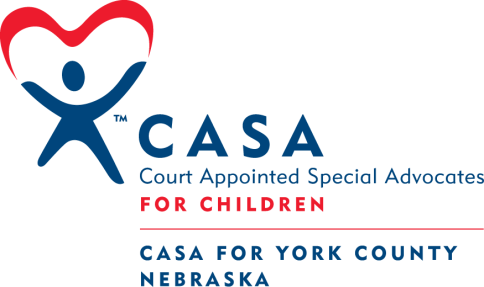 Inactive Volunteer & Reactivation PolicyInactive VolunteerA CASA Volunteer may become inactive at any time. The length of inactivation will depend on the circumstances and the volunteer’s willingness to stay in compliance with the on-going training requirements. A guideline for this timeline is as follows:Guidelines for inactive status that lasts less than 2 years will be agreed upon between the volunteer and their supervisor on a case to case basis. If inactivity lasts more than 2 years but less than 3 years, and the volunteer participates in the 12 hours of on-going training during that time, the advocate would be able to accept a new case at the end of their inactivity. If the inactivity lasts more than 2 years and less than 3 years and the volunteer does not participate in 12 hours of on-going training then the advocate will be required to participate in a refresher course provided by CASA for York County.If the inactivity lasts longer than 3 years despite the status of the on-going training, the advocate will be required to participate in the complete pre-service training as offered to new volunteers. 